ЗЕЛЁНЫЕ КАРТОЧКИ СНИЛС УХОДЯТ ИЗ ОБОРОТА

Это бумага, хоть и заламинированная! Теперь важна только цифра. Она - в Вашем Личном кабинете.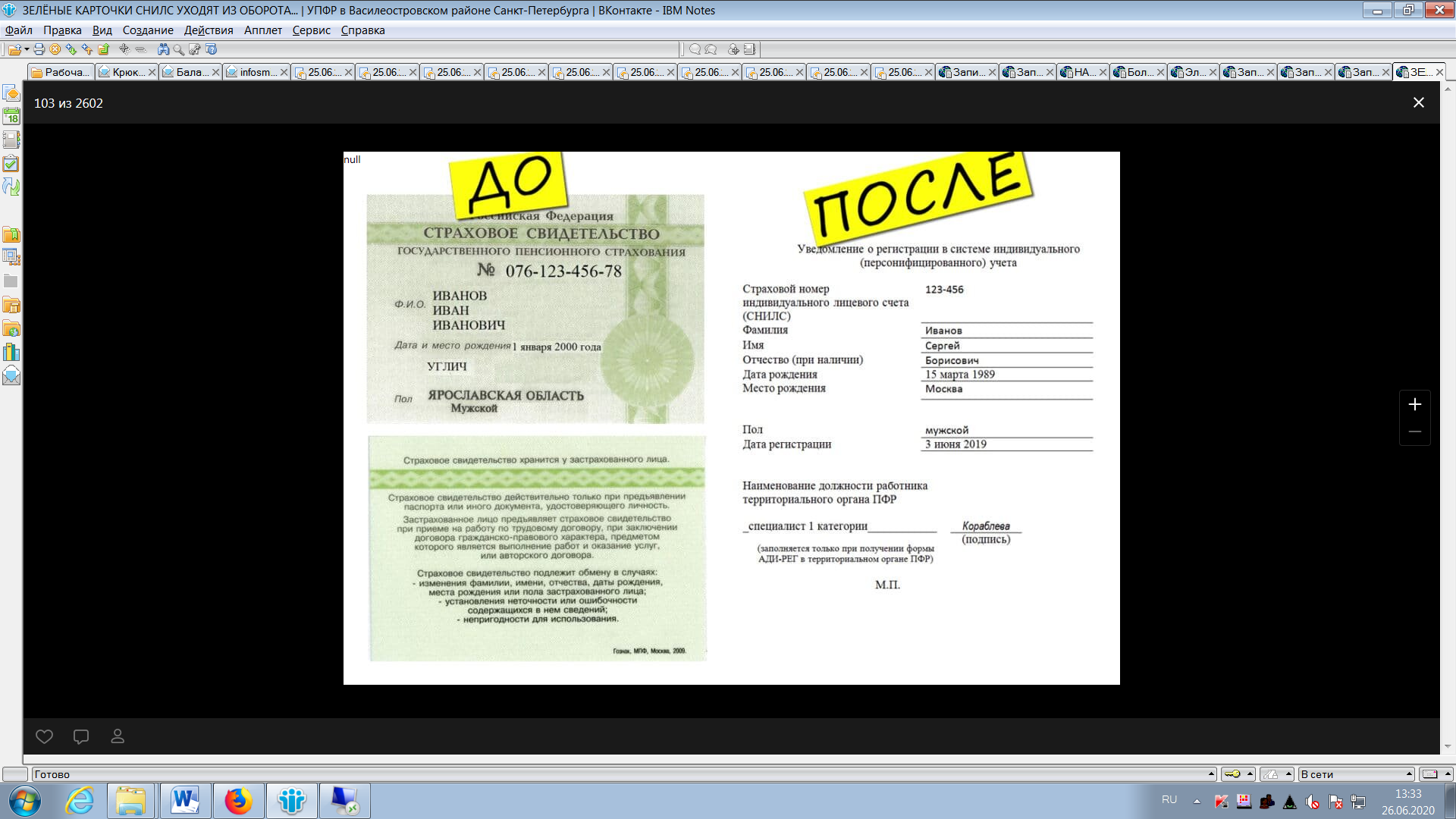 Государственное учреждение – Управление Пенсионного фонда Российской Федерации в Василеостровском районе Санкт-Петербурга 